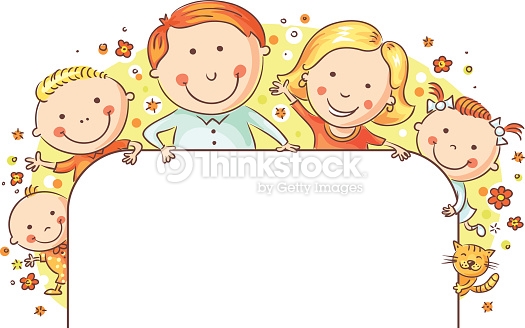                                  Музыку и песню — в каждый дом»                                    Консультация для родителей                      Человек, которому в детстве распахнули окно в мир                        прекрасного, умеет полнее и радостнее воспринимать                            жизнь, видеть мир тоньше, он полнее и радостнее                             живёт. Восприимчивость к красивому не только                         обогащает его духовно, но и направляет его поступки                                              и поведение на добрые дела.                                           "Прекрасное побуждает доброе". Поэтому одной из задач воспитания ребёнка в семье является развитие у него чувства прекрасного.В дружной семье искусств музыка занимает особое место. Воспринимая музыку, ребёнок глубже чувствует и осознаёт окружающее. Она будит его мысль и чувства, развивает творческую фантазию, формирует художественный вкус.Семья должна помочь детям, полюбить и понять хорошую музыку. К сожалению, многие из родителей считают, что музыкальное воспитание нужно только детям, проявляющим самостоятельное влечение к музыке, т. е. одарённым.Каждому родителю нужно знать, что детей невосприимчивых к музыке нет. Каждый нормальный, здоровый ребёнок всегда эмоционально реагирует на неё.Как воспитывать музыкальное восприятие у ребёнка в семье? Как пробудить интерес к музыке, эмоциональное отношение к ней, умение не только слышать, но и слушать?Чем раньше ребёнка приобщают к музыке, тем успешнее идёт его развитие в музыкальном отношении. Ласковая колыбельная песня или весёлая ритмичная прибаутка у малыша вызывает положительные эмоции, он радуется, притопывает ногой или замирает, вслушиваясь в протяжную, напевную мелодию. Уже в двухлетнем возрасте ребёнок может выразить своё настроение в пении, движении, он как бы сочиняет свои песни, танцы. Это стремление детей нужно поддерживать. Иногда помогать запоминать, повторять и обогащать мелодии и слова "сочинённого". Часто необдуманным действием, резким словом мы убиваем в ребёнке зарождающийся интерес к музыке.В семье наиболее доступным средством приобщения детей к музыкальному искусству является слушание музыки. Уже в раннем возрасте у ребёнка формируются зачатки умения слушать музыку - когда он прислушивается к звону колокольчика, стуку бубна, погремушки, песенке, что поёт мать.Исключительные возможности в эстетическом воспитании детей, в приобщении их к музыке дают наличие в семье аудиокассет и дисков с записями музыкальных произведений, детских песен, музыкальных сказок. Это могут быть записи русских народных песен и мелодий, которые ценны своей мелодичностью, напевностью, музыка П. И Чайковского, Сен-Санса "Карнавал животных" и т. д. В результате слушания этих музыкальных записей у детей расширяется кругозор, накапливается репертуар любимых песен и пьес.С живым интересом дети смотрят концерты с выступлениями детей. Пусть дети вслушиваются, вдумываются…Как велико желание после таких просмотров попробовать свои силы! Очень хорошо, если увиденное и услышанное ребёнком найдёт продолжение в его творчестве.С большим удовольствием дети слушают, как играют взрослые в семье на фортепиано, баяне, на скрипке, и сами стремятся научиться играть. Это желание нужно поддерживать, создавая все условия для того, чтобы подготовить детей дошкольного возраста к занятиям в музыкальной школе, студии.Создавайте в семье благоприятную обстановку для самостоятельной музыкальной деятельности, чтобы он мог самостоятельно музицировать, играть несложные мелодии с показа взрослого, петь.Детские музыкальные игрушки и музыкальные инструменты - великолепные спутники в жизни ребёнка, его музыкальном развитии.Какие же музыкальные игрушки можно рекомендовать?Это, прежде всего, модели музыкальных инструментов - неозвученные. Эти игрушки для самых маленьких. Ребёнок, "играя" на "немой" клавиатуре, напевает любимую песенку, мелодию.Есть игрушки, изображающие животных и подражающие их голосам. Они полезны тем, что дети учатся различать звуки по тембру (кто это: кошка, собака, корова, по высоте (маленький петушок - высокое звучание, большой - низкое)Хорошо развивает чувство ритма бубен, барабан, погремушка, самодельные маракасы из всевозможных баночек, коробочек.Особенно интересны для самостоятельной музыкальной деятельности детские музыкальные инструменты: металлофоны, цитры. аккордеоны, триолы, цимбалки, пианино и т. д.Названные игрушки не только должны украсить быт детей, но и содействуют воспитанию целого ряда положительных качеств: упорства, настойчивости, усидчивости, развивается музыкальный слух, музыкальная память.Кроме того, родителям нужно знать об особенностях детского слуха и голоса, чтобы оберегать их. Голосовой аппарат ребёнка очень хрупкий, связки слабые, гортань нежная. Поэтому крикливый разговор, форсированное пение создают напряжённость голосового аппарата ребёнка.У ребят - дошкольников поверхностное дыхание. Уже только поэтому нельзя привлекать его к исполнению "взрослых" песен. Они требуют глубокого, сильного дыхания - это вредно для ребёнка. Поощрять стремление ребёнка повторять со взрослыми их песню не следует, дети могут сорвать голосовые связки. Да и слова взрослых песен произносятся неосмысленно, во многом они не понятны ребёнку. И последнее. К 6-7 годам ребёнка родители начинают задумываться над тем, стоит ли учить его музыке? Здесь в первую очередь нужно определить, хотим ли мы обучать музыке как профессии или дать общее музыкальное воспитание.Д. Б. Кабалевский в одном из своих докладов приводит такой пример: "Как-то, приведя к учительнице музыки свою семилетнюю дочку, её мать спросила: "Стоит ли учить девочку музыке? Вместо ответа учительница задала свой вопрос: "А вы не спрашивали у преподавателей физики, географии, истории, есть ли у вашей дочери способности к физике, географии, истории? Вас, ведь не удивляет то, что она будет изучать в школе все эти предметы, хотя, возможно, не станет ни историком, ни географом, ни физиком. Почему же музыкой, этим чудесным созданием человеческого гения, без которого не может прожить свою жизнь ни физик, ни историк, ни географ, должны заниматься только избранные, особо одарённые дети?Прививайте своим детям любовь к музыке!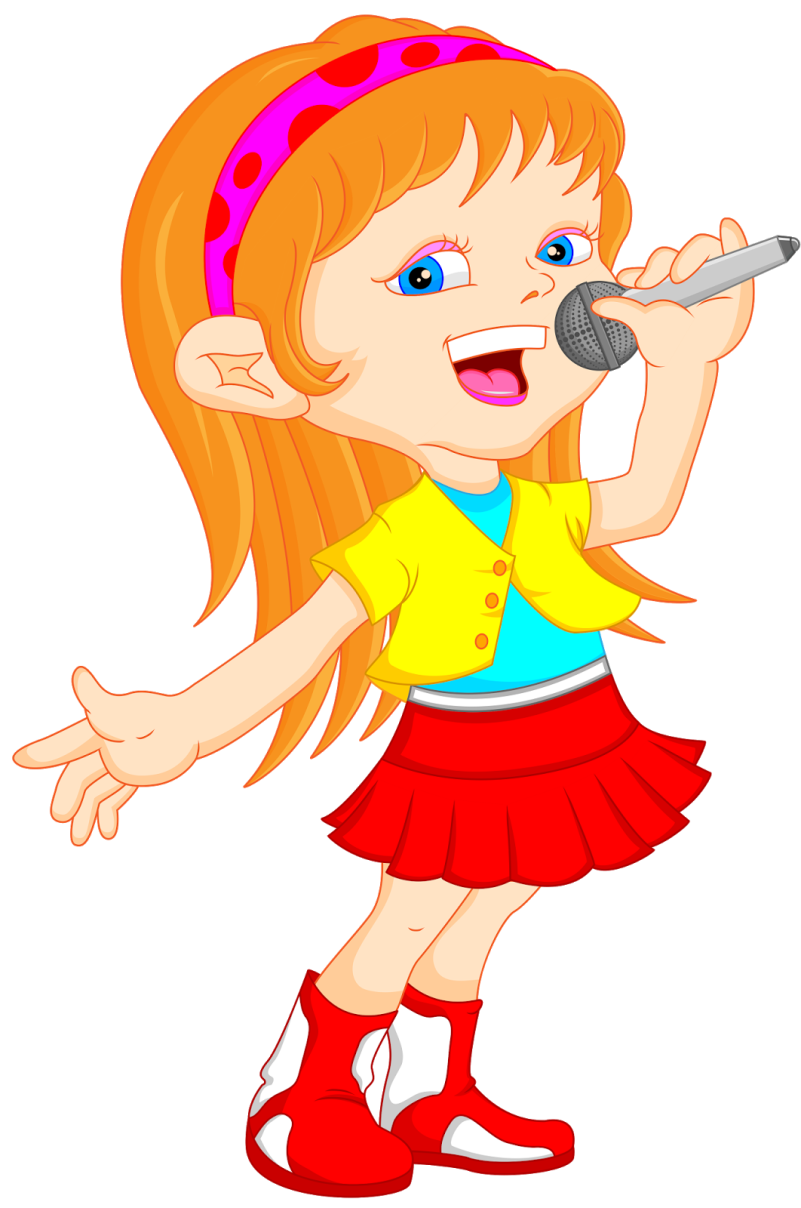 